П О С Т А Н О В Л Е Н И Еот  16.02.2016  № 101г. МайкопО внесении изменений в Административный регламент предоставления муниципальной услуги «Выдача разрешений на ввод объектов в эксплуатацию при осуществлении строительства, реконструкции»В целях приведения в соответствие с действующим законодательством, постановляю:Внести в Административный регламент предоставления муниципальной услуги «Выдача разрешений на ввод объектов в эксплуатацию при осуществлении строительства, реконструкции», утвержденный постановлением Главы муниципального образования «Город Майкоп» от 30.11.2011 № 817 «Об утверждении Административного регламента предоставления муниципальной услуги «Выдача разрешений на ввод объектов в эксплуатацию при осуществлении строительства, реконструкции» (в редакции постановлений Администрации муниципального образования «Город Майкоп» от 22.06.2012 № 464, от 08.08.2012 № 673, от 29.05.2013 № 378, от 12.08.2013 № 578, от 09.01.2014 № 3, от 07.04.2014 № 239, от 24.10.2014 № 734, от 30.06.2015 № 434) следующие изменения:1.1. Подпункт 10 пункта 2.5. исключить.1.2. Подпункт 11 пункта 2.6.2. дополнить словами «,подготовленный в соответствии с Федеральным законом от 24 июля 2007 года № 221-ФЗ              «О государственном кадастре недвижимости;».1.3. Пункт 3.7.1 дополнить абзацем следующего содержания:«Обязательным приложением к разрешению на ввод объекта в эксплуатацию является представленный заявителем технический план объекта капитального строительства, подготовленный в соответствии с 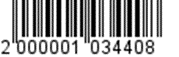 Федеральным законом от 24 июля 2007 года № 221-ФЗ                                      «О государственном кадастре недвижимости».».2. Опубликовать настоящее постановление в газете «Майкопские новости» и разместить на официальном сайте Администрации муниципального образования «Город Майкоп».3. Постановление «О внесении изменений в Административный регламент предоставления муниципальной услуги «Выдача разрешений на ввод объектов в эксплуатацию при осуществлении строительства, реконструкции» вступает в силу со дня его опубликования.Глава муниципального образования«Город Майкоп»                                                                             А.В. НаролинАдминистрация муниципального образования «Город Майкоп»Республики Адыгея 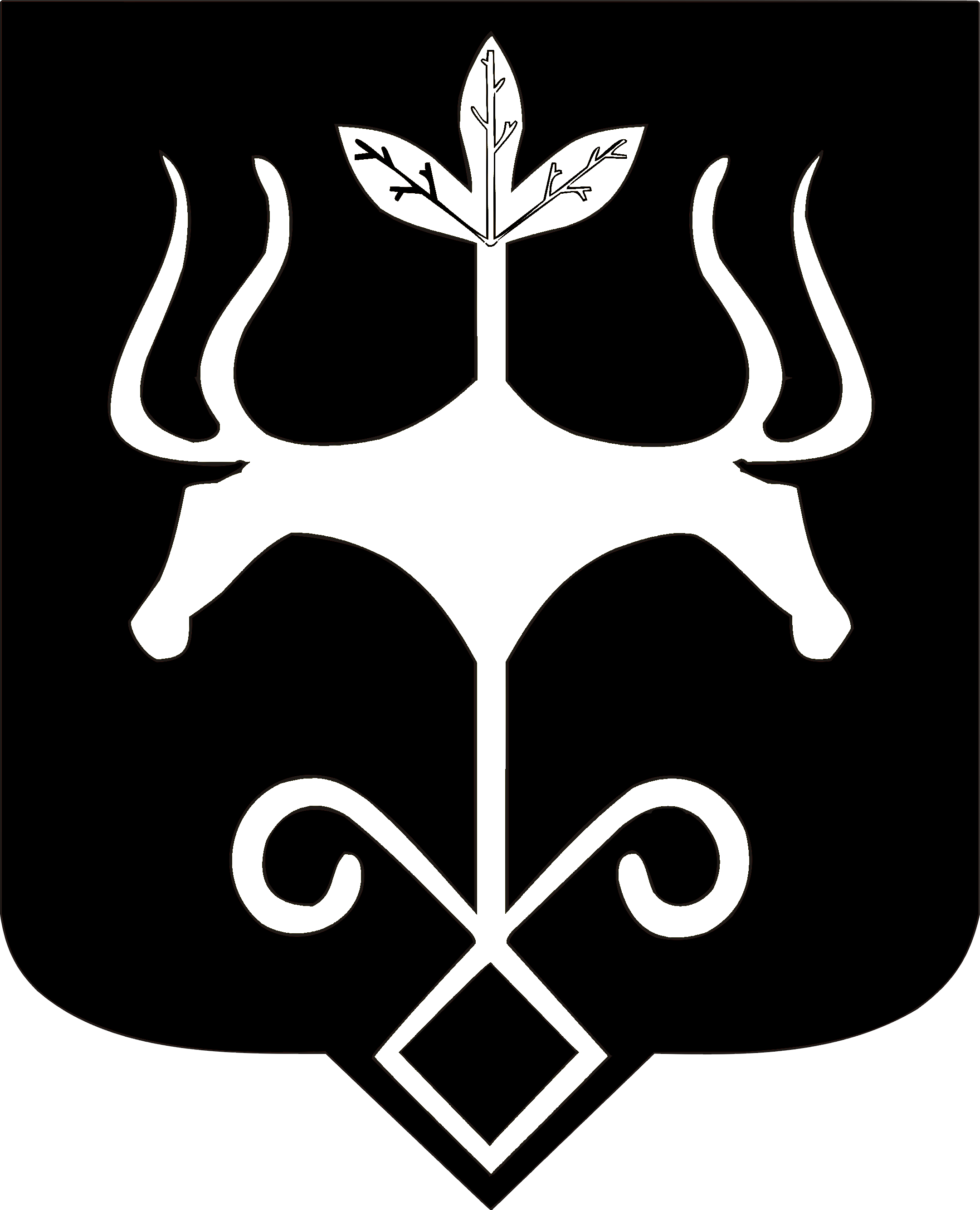 Адыгэ Республикэммуниципальнэ образованиеу 
«Къалэу Мыекъуапэ» и Администрацие